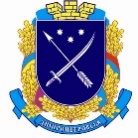 ДНІПРОВСЬКА  МІСЬКА  РАДАVII СКЛИКАННЯР І Ш Е Н Н Я25.03.2020                              РЕГУЛЯТОРНИЙ  АКТ                                № 92/55Про затвердження Порядку оплати за розміщення реклами на транспорті та в ліфтах житлових будинків комунальної власності у місті Дніпрі(зі змінами внесеними рішенням міської ради від 10.02.2021 № 9/3)(згідно з рішенням від 10.02.2021 № 9/3:– слова «Комунальне підприємство «Земград» Дніпровської міської ради» замінено словами «Комунальне підприємство «Управління контролю за благоустроєм міста» Дніпровської міської ради» у відповідних відмінках;слова «КП «Земград» замінено словами «КП «Управління контролю за благоустроєм міста»)Керуючись законами України «Про рекламу», «Про місцеве самовряду-вання в Україні», Типовими правилами розміщення зовнішньої реклами, затвердженими Постановою Кабінету Міністрів України від 29.12.2003 № 2067 (зі змінами), на підставі листа департаменту торгівлі та реклами Дніпровської міської ради від 03.01.2020 вх. № 8/32 міська рада В И Р І Ш И Л А :Затвердити Порядок оплати за розміщення реклами на транспорті та
в ліфтах житлових будинків комунальної власності у місті Дніпрі, що додається. Оприлюднити це рішення у встановленому порядку.Контроль за виконанням цього рішення покласти на секретаря Дніпровської міської ради Санжару О. О. та голову постійної комісії
міської ради з питань архітектури, містобудування та земельних відносин Кривошеєва Є. В. Міський голова							                                                        Б. А. ФілатовКодифікацію проведено станом на 12.02.2021Директор департаменту торгівлі та реклами Дніпровської міської ради	                                                А. О. ПильченкоЗАТВЕРДЖЕНОРішення міської радивід 25.03.2020  № 92/55(зі змінами внесеними рішенням міської ради від 10.02.2021 № 9/3)ПОРЯДОКоплати за розміщення реклами на транспорті та в ліфтах житлових будинків комунальної власності у місті Дніпрі(згідно з рішенням від 10.02.2021 № 9/3:– слова «Комунальне підприємство «Земград» Дніпровської міської ради» замінено словами «Комунальне підприємство «Управління контролю за благоустроєм міста» Дніпровської міської ради» у відповідних відмінках;слова «КП «Земград» замінено словами «КП «Управління контролю за благоустроєм міста»)Загальні положенняПорядок оплати за розміщення реклами на транспорті та в ліфтах житлових будинків комунальної власності у місті Дніпрі (далі – Порядок оплати) розроблено відповідно до законів України «Про рекламу», «Про місцеве самоврядування в Україні», на підставі Типових правил розміщення зовнішньої реклами, затверджених Постановою Кабінету Міністрів України від 29.12.2003 № 2067 (зі змінами).Цей порядок визначає порядок оплати за розміщення реклами (рекламних засобів) на території та об’єктах транспорту комунальної власності загального користування (в тому числі зупиночні комплекси), метрополітену, зовнішній та внутрішній поверхнях транспортних засобів, будівель, споруд та об’єктів підприємств транспорту загального користування і метрополітену, на внутрішніх поверхнях кабін ліфтів житлових будинків комунальної власності міста та біля кнопки виклику ліфта, яка розташована на кожному поверсі житлового будинку комунальної власності міста.Визначення площі місця розташування рекламного засобу, який розташовується на об’єктах транспорту комунальної власності загального користування, метрополітену, зовнішній та внутрішній поверхнях будівель, споруд та об’єктів підприємств транспорту загального користування і метрополітену.2.1. Площа місця розташування дахового рекламного засобу визначається як сума площі горизонтальної проєкції рекламного засобу на це місце та прилеглої ділянки завширшки 0,5 метра за периметром горизонтальної проєкції цього засобу.2.2 Площа місця розташування недахового рекламного засобу дорівнює площі вертикальної проєкції цього засобу на уявну паралельну їй площину.Порядок обчислення плати за розміщення реклами (рекламних засобів)3.1. Розмір плати за тимчасове користування місцем розташування, яке зазначене в п. 2.1 Порядку оплати, обчислюється за такою формулою:С = Р х S х Кз х Кф х Кл, де:С – річна плата за тимчасове користування місцем розташування, грн;Р – базовий розмір плати за 1 кв.м площі місця розташування дахового рекламного засобу, який становить 135,00 грн; S – площа місця розташування рекламного засобу згідно з п. 2.1. Порядку оплати, кв.м;Кз – зональний коефіцієнт, який для районів міста становить:Кф – коефіцієнт функціонального використання місця розташування рекламного засобу = 2,5;Кл – локальний коефіцієнт місця розташування рекламного засобу, який залежно від локальних факторів становить:Розмір плати за тимчасове користування місцем розташування рекламного засобу, яке зазначене в п. 2.2 Порядку оплати, обчислюється за такою формулою:С = S х Р х КМР х КS, де:С – місячна плата за тимчасове користування місцем розташування реклами (рекламного засобу), грн;S – площа місця розташування рекламного засобу згідно з п. 2.2 Порядку оплати, кв.м;Р – базовий розмір місячної плати за 1 кв.м площі місця розташування недахового рекламного засобу, який становить 100,00 грн;КМР – коефіцієнт, який залежно від місця розташування рекламного засобу становить:КS – коефіцієнт, який залежно від площі місця розташування рекламного засобу становить:Розмір плати за тимчасове користування місцями розташування реклами (рекламних засобів) на зовнішній поверхні транспортних засобів загального користування (на одному тролейбусі, автобусі, вагоні трамваю тощо) згідно з погодженням на розміщення реклами, виданим у встановленому порядку, становить 800,00 грн (розрахунок суми оплати здійснюється згідно з кількістю фактично відпрацьованих днів транспортним засобом (один тролейбус, автобус, вагон трамваю тощо) на маршруті з розрахунку 800,00 грн за календарний місяць).Розмір плати за тимчасове користування місцями розташування реклами (рекламних засобів) на внутрішній поверхні транспортних засобів загального користування та метрополітену (в одному тролейбусі, автобусі, вагоні трамваю, метро тощо) згідно з погодженням на розміщення реклами, виданим у встановленому порядку, становить 100,00 грн (за календарний місяць).Розмір плати за тимчасове користування місцями розташування реклами (рекламних засобів) на внутрішніх поверхнях кабін ліфтів (в одній кабіні ліфту) та біля кнопки виклику ліфта, яка розташована на кожному поверсі житлового будинку комунальної власності міста, згідно з погодженням на розміщення реклами, виданим у встановленому порядку, становить
10,00 грн (за календарний місяць).Розмір плати за тимчасове користування місцями розташування реклами (рекламних засобів) на зупиночних комплексах (на одному зупиночному комплексі) згідно з погодженням на розміщення реклами, виданого у встановленому порядку, становить 250,00 грн (за календарний місяць).Розмір плати за тимчасове користування місцями розташування реклами (рекламних засобів) на внутрішній поверхні будівель, споруд та об’єктів метрополітену становить 50 грн за 1 кв.м (за календарний місяць).Порядок здійснення оплати за тимчасове користування місцями розташування реклами (рекламних засобів) на території та об’єктах транспорту комунальної власності загального користування (в тому числі зупиночні комплекси), метрополітену, зовнішній та внутрішній поверхнях транспортних засобів, будівель, споруд та об’єктів підприємств транспорту загального користування і метрополітену4.1. Плата за тимчасове користування місцями розташування реклами (рекламних засобів) здійснюється розповсюджувачем реклами на підставі договору, укладеного з балансоутримувачем. Оплата належної суми згідно з одержаним у балансоутримувача рахунком здійснюється щомісячно протягом трьох робочих днів з моменту його одержання, якщо інші періоди оплати (поквартально тощо) не передбачені договором з балансоутримувачем.У разі неявки розповсюджувача реклами до балансоутримувача у встановлений договором строк для одержання рахунку такий рахунок може бути надіслано розповсюджувачу реклами факсом або поштою.У разі надіслання поштою рахунок вважається отриманим, якщо його надіслано за повідомленою розповсюджувачем реклами поштовою адресою, а у разі, якщо поштова адреса невідома, за адресою місцезнаходження (місця проживання) розповсюджувача реклами, зазначеною в наявних у балансо-утримувача документах (договорі, копії виписки або витягу з Єдиного державного реєстру юридичних осіб, фізичних осіб-підприємців та громадських формувань), в тому числі у випадку відсутності розповсюджувача реклами за такою адресою або неотримання ним кореспонденції, що надійшла, з інших причин.Плату, передбачену пунктами 3.1 і 3.2 Порядку оплати, обчислено без урахування ПДВ, який сплачується згідно з чинним законодавством України.Плату, передбачену пунктами 3.3, 3.4, 3.6 та 3.7 Порядку оплати, зазначено без урахування ПДВ, який сплачується згідно з чинним законодавством України.Порядок здійснення оплати за тимчасове користування місцями розташування реклами (рекламних засобів) на внутрішніх поверхнях кабін ліфтів та біля кнопки виклику ліфта, яка розташована на кожному поверсі житлових будинків комунальної власності міста  Плата за тимчасове користування місцями розташування реклами (рекламних засобів) здійснюється розповсюджувачем реклами на підставі договору, укладеного з Комунальним підприємством «Управління контролю за благоустроєм міста» Дніпровської міської ради (далі – КП «Управління контролю за благоустроєм міста»).Оплата належної суми згідно з одержаним у КП «Управління контролю за благоустроєм міста» рахунком здійснюється щомісячно протягом трьох робочих днів з моменту його одержання, якщо інші періоди оплати (поквартально тощо) не передбачені договором з КП «Управління контролю за благоустроєм міста».У разі неявки розповсюджувача реклами у КП «Управління контролю за благоустроєм міста» у встановлений договором строк для одержання рахунку такий рахунок може бути надіслано розповсюджувачу реклами факсом або поштою.У разі надіслання поштою рахунок вважається отриманим, якщо його надіслано за повідомленою розповсюджувачем реклами поштовою адресою, а у разі, якщо поштова адреса невідома, за адресою місцезнаходження (місця проживання) розповсюджувача реклами, зазначеною в наявних у КП «Управління контролю за благоустроєм міста» документах (договорі, копії виписки або витягу з Єдиного державного реєстру юридичних осіб, фізичних осіб-підприємців та громадських формувань), в тому числі у випадку відсутності розповсюджувача реклами за такою адресою або неотримання ним кореспонденції, що надійшла, з інших причин.Плату, передбачену пунктом 3.5 Порядку оплати, зазначено без урахування ПДВ, який сплачується згідно з чинним законодавством України.Порядок оплати за зберігання рекламних засобів балансоутримувачем у разі здійснення примусового демонтажу6.1. Розмір плати за зберігання рекламного засобу у випадку його зберігання балансоутримувачем у разі здійснення примусового демонтажу становить десять відсотків щомісячної плати за тимчасове користування місцем розташування демонтованого рекламного засобу за кожен день зберігання.6.2. Оплата належної суми здійснюється згідно з одержаним у балансоутримувача рахунком за весь строк зберігання.6.3. Плату, передбачену пунктом 6.1 Порядком оплати, обчислено без урахування ПДВ, який сплачується згідно з чинним законодавством України.Оподаткування та розподіл одержаних коштів7.1. Оподаткування одержаних коштів здійснюється згідно з чинним законодавством України.7.2. Кошти, що залишилися після оподаткування, розподіляються в порядку, встановленому міською радою.Міський голова 						                                                                 Б. А. ФілатовКодифікацію проведено станом на 12.02.2021Директор департаменту торгівлі та реклами Дніпровської міської ради	                                                А. О. ПильченкоЦентральнийКз = 3,6 ШевченківськийКз = 2,4 Соборний Кз = 2,4ЧечелівськийКз = 2,4Амур-НижньодніпровськийКз = 2,0ІндустріальнийКз = 1,9НовокодацькийКз = 1,9СамарськийКз = 1,1у межах території природо- охоронного призначенняКл = 1,09у зоні охорони пам’ятокКл = 1,09у зоні регулювання забудовиКл = 1,07Проспект Дмитра Яворницького, площі Героїв Майдану, Троїцька, Успенська, Соборна, Шевченка, Вокзальна.КМР = 3,0ЗОНА А площа Цегляна; проспекти Сергія Нігояна, Пушкіна, Олександра Поля (непарна сторона 1 – 37, парна сторона
2 – 14), Гагаріна (непарна сторона 1 – 95 А, парна сторона
2 – 72); вулиці Робоча (парна сторона 2 – 18, 166 – 178, непарна сторона 1 – 19, 83 – 99), Криворізька (парна сторона 2 – 22 Б), Титова, Святослава Хороброго, Чернишевського, Гусенка, Академіка Чекмарьова, Паторжинського, Старокозацька, Шевченка, Челюскіна, Мечникова, Талліннська, Голуб’яча, Боброва, Обручева, Сімферопольська, Героїв Крут, Бригадна, Писаржевського, Олеся Гончара, Василя Жуковського, Володимира Моссаковського, Гоголя, Південна, Виконкомівська, Січових стрільців, Михайла Грушевського, Троїцька, Короленка, Андрія Фабра, Шмідта, Філософська, Пастера, Звивиста, Ігнатьєва, Олександра Верховцева, Казанська, Січеславська Набережна, Князя Володимира Великого, Князя Ярослава Мудрого, 6-ї стрілецької дивізії, Феодосія Макаревського, Дмитра Донцова, 8 Березня, Івана Акінфієва, Яворницького, Володимира Винниченка, Сергія Єфремова, Курчатова, Володимира Вернадського, Архітектора Дольніка, Барнаульська, Колодязна, Барикадна, Ливарна, Павла Нірінберга, Ламана, Шолом-Алейхема, Харківська, Магдебурзького права, Михайла Коцюбинського, В’ячеслава Липинського, Глинки, Центральна, Європейська, Володимира Мономаха, Воскресенська, Юліуша Словацького, Половицька, Столярова, Мостова, Княгині Ольги, Василя Чапленка, Поперечна, Романа Шухевича, Олександра Чернікова, Камчатська, Нестерова, Володимира Антоновича, Бардіна, Тамбовська, Флотська, Кошута, Патона, Юрія Савченка, Петра Григоренка, Миколи Руденка, Ульянова, Херсонська, Костомарівська, Кулишівська, Бородинська, Свєтлова, Вознесенська, Дарвіна, Симона Петлюри, Українська, Михайла Драгоманова, Сергія Подолинського, Ігоря Сікорського, Барвінківська, Курганська; провулки Цегляний, Сорочинський, Скориківський, Голубиний, Шевченка, Січовий; провулки Феодосія Макаревського, Євгена Коновальця, Ушинського, узвози Озерний, Турбінний, Ярмарковий, Крутогірний;
бульвар Європейський; тупик СвєтловаКМР = 2,5ЗОНА Б проспекти Гагаріна (непарна сторона 97 – 175, парна сторона
74 – 124), Героїв, Слобожанський, Петра Калнишевського, Івана Мазепи, Свободи, Богдана Хмельницького, Мануйлівський, Миру; вулиці Набережна Перемоги, Мандриківська, Шокальського, Новорічна, Холмогорська, Маршала Судця, Космічна, Космонавта Комарова, Недєліна, Космодромна, Євпаторійська, Панікахи, Мукаша Салакунова, Комбрига Петрова, Тополина, Паршина, Старокодацька, Наукова, Маршала Малиновського, Любарського, Прогресивна, Олени Пчілки, Нестора Махна, Артільна, Планетна, Мурманська, Бердянська, Бориса Кротова, Краснопільська, 152-ї дивізії, Гладкова, Донська, Новокримська, Робоча (парна сторона 20 – 164, непарна сторона 19 – 81), Театральна, Павла Чубинського, Надії Алексєєнко, Дмитра Кедріна, Автодорівська, Наримська, Грибоєдова, Уральська, Кавалерійська, вулиця Кабардинська, Макарова, Криворізька (непарна сторона, парна сторона 24 – 72), Буковинська, Семафорна, Іларіонівська, Рибальська, Залізноводська, Красноводська, Генерала Радієвського, Ладозька, Кондукторська, Синельниківська, Софії Ковалевської, Воронезька, Холодильна, Василя Сухомлинського, Поштова, Травнева, 20-річчя Перемоги, Космонавтів, Роторна, Немировича-Данченка, Кольська, Карагандинська, Череповецька, Лівобережна, Космонавта Волкова, Каштанова, Осіння, Байкальська, Батумська, Гулі Корольової, Богдана Хмельницького, Сагайдачного, Калинова, Янтарна, Академіка Образцова, Івана Пулюя, Бєляєва, Набережна Заводська, Велика Діївська, Савкіна, Коробова, Трудова, Шодуарівська, Гранітна, Новокодацька, Юрія Кондратюка (1 – 50), Максима Дія, Арзамаська, Метробудівська, Моніторна, Гідропаркова, Вільямса, Радистів, Маріупольська, Джузеппе Гарібальді, Федора Сторубля, Березинська, Генерала Захарченка, Миколи Міхновського, Шолохова, Дементьєва, Берегова, Висоцького; бульвари Слави, Платонова, Рубіновий; провулки Штабний, Добровольців, Екіпажний, Марсовий, Архітектурний, Штурманський, Парусний, Фестивальний, Вільний, Джинчарадзе; проїзд Олександра Гальченка; житловий масив Тополя-1, шосе Запорізьке, Донецьке КМР = 1,5Інші проспекти, шосе, набережні містаКМР = 1,1Мости, шляхопроводи, віадуки та в’їзди на нихКМР = 1,1Інші вулиці та площі містаКМР = 1,0S 12 кв.м включноКS = 1,0 S понад 12 кв.м до 30 кв.м включноКS = 0,9 S понад 30 кв.м КS = 0,5 